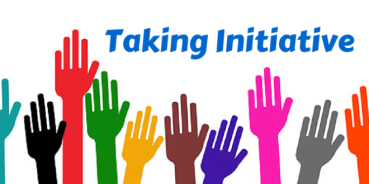 Initiative: Self-Assessment and Reflection  What does it look like when you take initiative? Rate yourself and be reflective about your abilities so you can grow and improve. Since credit recovery is somewhat self-directed, you’ll need a lot of initiative.initiative = a new plan or process to achieve something or solve a problem (Cambridge Dictionary)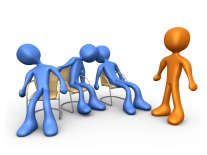 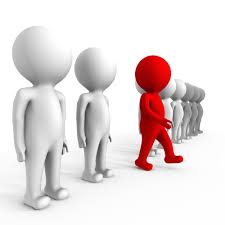 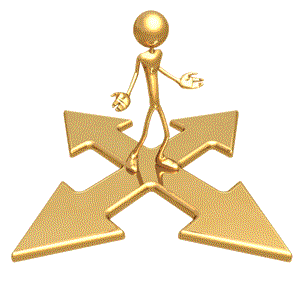 Circle the appropriate skill levelE = excellent (consistently)G = good (a lot of the time)S = satisfactory (sometimes)N = needs improvement (hardly or never)Reflection: Now that I’ve done the exercise, I realize/ I notice/ I believe…Action Plan: Next week in _________________________ class I will… ____________________________________________________________________________________________________________________________________________________________because …Initiative In your PERSONAL LIFEIn SCHOOLI approach new tasks with a positive attitude I approach new tasks with a positive attitude I approach new tasks with a positive attitude I am not afraid E G S NE G S NI think I will be successful with effort and practice E G S NE G S NI see challenges as a good thing E G S NE G S NI am confident but not cocky (over-confident)E G S NE G S NI start a new task right awayE G S NE G S NI put my phone away when asked and keep it awayE G S NE G S NI have curiosity I have curiosity I have curiosity I ask questions E G S NE G S NI like to learn new thingsE G S NE G S NI am open-minded (I don’t know all the answers and am willing to listen to others’ perspectives)E G S NE G S NI look for opportunities for learning and take them I look for opportunities for learning and take them I look for opportunities for learning and take them I use my time wisely for independent work in classesE G S NI participate in class/group discussionsE G S NI am awake and attentive in class (off my phone)E G S NI am willing to take risksI am willing to take risksI am willing to take risksI answer questions in class even if I’m not sure I am rightE G S NI try new activities and skills E G S NE G S NI persevere through challenges (especially in the novice – new - stage of learning something)E G S NE G S NI speak to and interact with group members  even if I’m not friends with themE G S NI reach out and talk to new people in class in a friendly, welcoming wayE G S NI try to be creativeE G S NE G S N